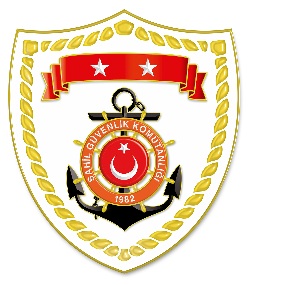 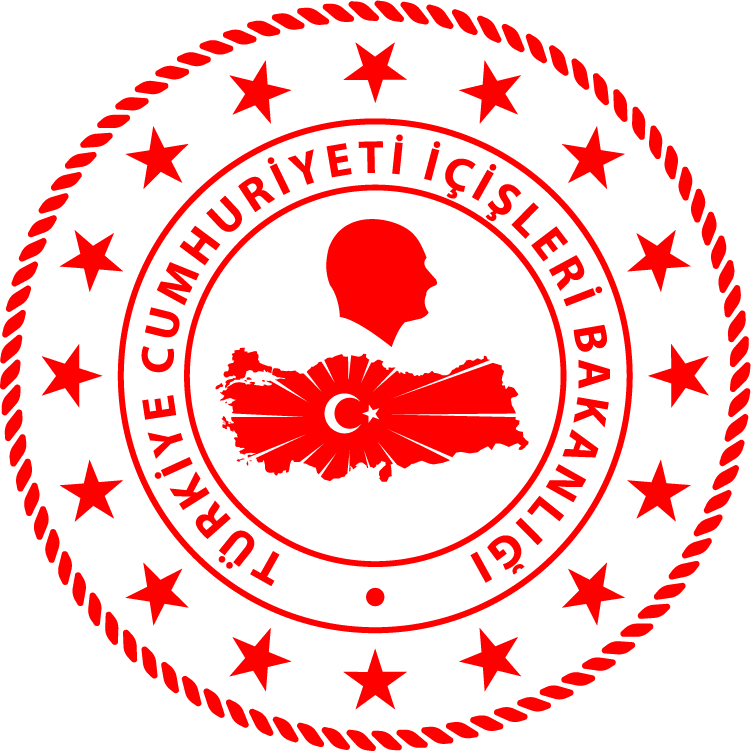 Aegean Region*Statistical information given in the table may vary because they consist of data related incidents which were occured and turned into search and rescue perations.The exact  numbers at the end of  the related month is avaliable on sg.gov.tr/irregular-migration-statisticsNUDATELOCATION/PLACE AND TIMEIRREGULAR MIGRATION ASSETTOTAL NUMBER OF APPREHENDED FACILITATORS/SUSPECTTOTAL NUMBER OF RESCUED
MIGRANTS/ PERSONNATIONALITY OF RESCUED/APPREHENDED MIGRANTS ON THE BASIS OF DECLARATION112 May 2022Off the Coast of İZMİR/Dikili
06.40Inflatable Boat,
 Life Boat-3827 Yemen, 11 Syria212 May 2022Off the Coast of İZMİR/Seferihisar
07.20Inflatable Boat-2612 Palestine, 10 Yemen, 4 Liberia312 May 2022AYDIN/Kuşadası
17.50On Land-84 Bangladesh, 3 Kongo, 1 Yemen